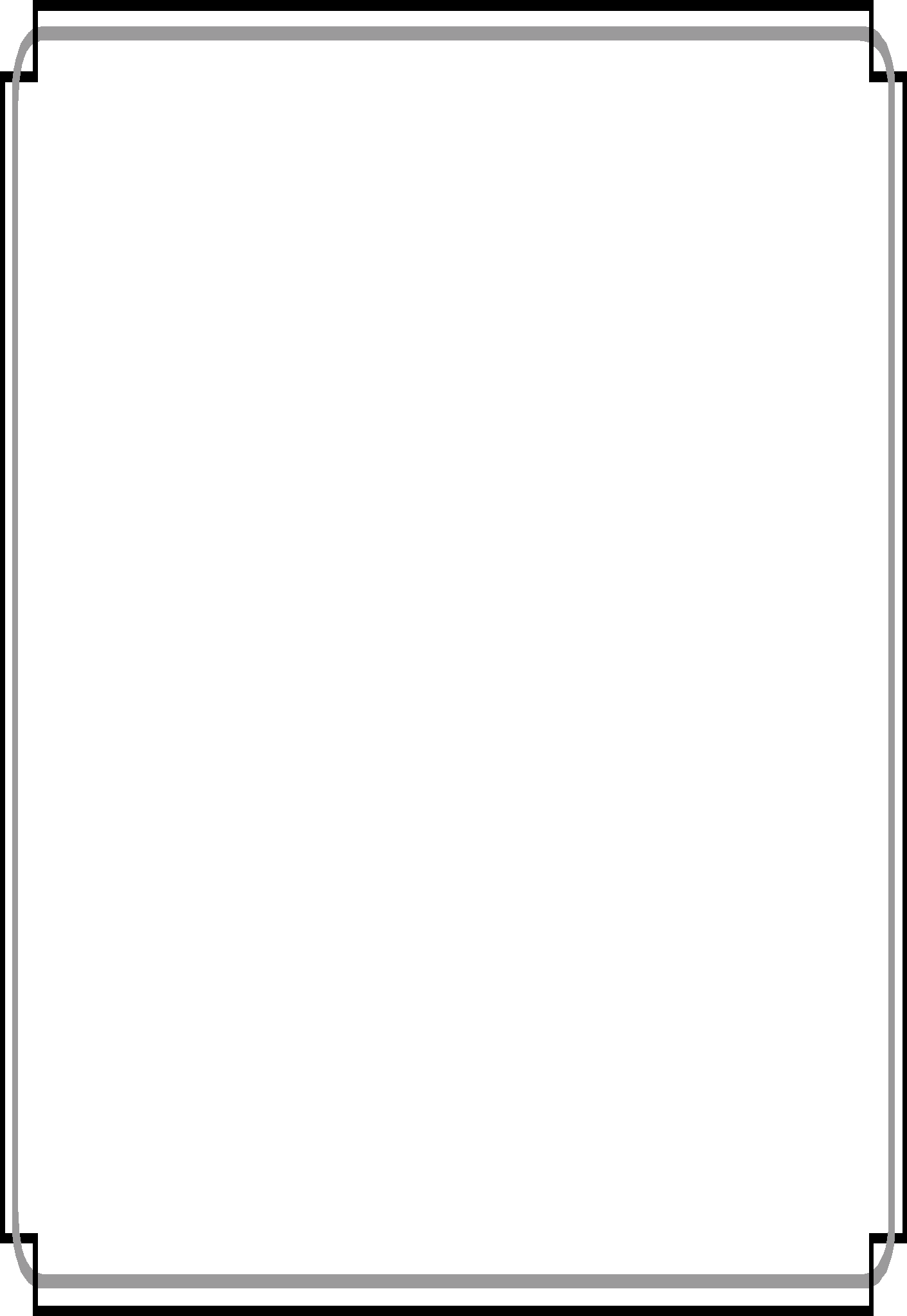 Консультация для родителейТема: «Развитие речевого дыхания у ребенка»Речевое дыхание — основа звучащей речи, источник образования звуков, голоса. Оно отличается от неречевого (физиологического дыхания) тем, что в процессе речи после вдоха, одновременно через нос и рот следует пауза. Речевое дыхание осуществляется произвольно, неречевое автоматически. Речевой выдох происходит в основном через рот, он несколько замедлен. При физиологическом дыхании вдох и выдох совершаются только через нос. По продолжительности они примерно одинаковы.Речевое дыхание может быть затруднено вследствие хронического насморка, аденоидных разращений, общей озлобленности организма, некоторых сердечно-сосудистых заболеваний, заикания, ринолалии, дизартрии.Неправильное речевое дыхание нередко приводит к:- нарушению плавности речи (речь на вдохе);- позднему или неправильному усвоению некоторых звуков;- ослаблению громкости голоса, особенно в конце произношения длинных фраз;- ускорению темпа речи в некоторых случаях;- неправильному использованию интонационных средств выразительности;- нечеткому произношению слов (проглатывание окончаний).Правила речевого дыхания:1.Не начинать говорить, не сделав вдоха.2.Всегда говорить только на выдохе.3.Во время вдоха не втягивать воздух носом, а делать вдох через рот.4.Вдох должен быть мягким и коротким, а выдох – длительным и плавным.5.При вдохе живот должен подниматься, а при выдохе опадать.6.Плечи во время дыхания должны быть совершенно неподвижными.7.Грудь не должна подниматься сильно при вдохе и не опускаться при выдохе.8.Сделав вдох, сразу же начинать говорить, не задерживая дыхания.9.После выдоха перед новым вдохом обязательно сделать остановку приблизительно на 2 – 3 секунды.10.Во время речевого дыхания не должно быть никакого напряжения.Уважаемые родители!Проявляя изобретательность, выдумку, вы сможете помочь своему ребенку выработать правильное речевое дыхание. Рекомендуем начать с забавных для ребенка игровых упражнений. Играя с детьми, нужно обязательно соблюдать перечисленные выше правила!Упражнения на развитие речевого дыхания«Кораблики». Наполните таз водой и научите ребенка дуть на легкие предметы, находящиеся в тазу, например, кораблики. Вы можете устроить соревнование: чей кораблик дальше уплыл.«Футбол». Соорудите из конструктора или другого материала ворота, возьмите легкий шарик, например, от пинг-понга. И поиграйте с ребенком в футбол. Ребенок должен дуть на шарик, стараясь загнать его в ворота. Можно взять два шарика и поиграть в игру: «Кто быстрее».«Листопад». Вырежьте из цветной бумаги различные осенние листья. Предложить ребенку подуть на листья, лежащие на ладони, так, чтобы они полетели. Аналогично можно сдувать с ладони ватные комочки или «снег».«Шторм в стакане». Предложите ребенку подуть через соломинку в стакан с водой. Важно следить, чтобы щеки не надувались, а губы были неподвижными.«Ветряная мельница». Для этой игры необходима вертушка. Ребенок дует на лопасти игрушки, взрослый может сопровождать действия текстом: «Ветер, ветер, ты могуч, ты гоняешь стаи туч!»«Покатай карандаш». Ребенку предлагается вдохнуть через нос и, выдыхая через рот, прокатить по столу круглый карандаш.«Хлопки». Выполняется стоя, руки опущены вдоль туловища. На вдох – развести руки в стороны, на выдох – поднять прямую ногу, сделать хлопок под коленом.«С барабаном ходит ежик, Не жалеет своих ножек.Он играет целый день, Он не знает слова – лень» «Пропеваем звуки». Сделать глубокий вдох носом, выдох ртом. На выдохе пропеваем гласные звуки: А, О, У, И, Э. «Горох». На дно неглубокой тарелки приклеить или положить картинку, насыпать горох. Задача ребенка: раздуть горох с середины и увидеть картинку. «Муравейник». Выполнить муравейник из палочек или спичек (заранее обрезав головки), внутрь поместить картинку с изображением муравьев.«Кто такой построил дом?Мы осмотрим все кругом.Можно внутрь заглянуть,Если на него подуть»«Акробат». На натянутой леске повесить бумажного акробата. Ребенок дует и помогает ему перебраться на другую сторону.«В цирк сейчас я поиграю, Представленье начинаю.Акробатом смелым стану –Проползу и не устану»«Горка». Для этой игры необходимо изготовить небольшую горку. Задача ребенка: сдуть киндер-игрушку с горки.«Бегемот на горку сел, Прокатиться захотел.Сейчас ему я помогу,С ветерочком прокачу»«Лети, бабочка!» Перед началом игры приготовьте бумажные бабочки, к каждой бабочке привяжите нитку длиной 20-40 см, нитки прикрепите к палочке на некотором расстоянии друг от друга. Палочку держите так, чтобы бабочки висели на уровне лица стоящего ребенка. Далее ребенок дует на бабочек по очереди.Рекомендации по проведению игровых упражнений1.	Общая продолжительность упражнения с перерывами не более 5 минут;2.	Регулярность выполнения: ежедневно;3. Упражнения проводятся в проветренном помещении;4. Игрушка, на которую дует ребенок, должна находиться на уровне губ, на расстоянии 10-15 см;5. Упражнения не следует проводить сразу после еды (рекомендуется подождать 1,5-2 часа после приема пищи);6. В день рекомендуется проводить только один вид упражнения. Количество повторений 2-3 раза, при этом обязательно необходимо следить за самочувствием ребенка: если возникают головокружение и слабость, прекратите упражнение.Родители, помните, что в развитии ребенка не бывает мелочей. Дарите ему свое постоянное внимание и участие. Играйте и развивайте!Литература:	 1. Вакуленко Л.С. Воспитание правильного звукопроизношения у детей: Учебно-методическое пособие. – Мурманск: МГПУ, 2008. – 116 с. 2. Белякова Л.И., Гончарова Н.Н., Шишкова Т.Г. Методика развития речевого дыхания у дошкольников с нарушениями речи – М.: Книголюб, 2004. – 56 с. 3. Полякова М.А. Самоучитель по логопедии. Универсальное руководство. – М.: Т. Дмитриевна, 2015. – 160 с. 4. Ханьшева Г.В. Логопед спешит на помощь: практикум по логопедии. - Ростов н/Д: Феникс, 2013. – 109 с.